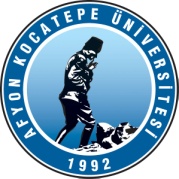 AFYON KOCATEPE ÜNİVERSİTESİÇAY MESLEK YÜKSEKOKULUSINAV TUTANAĞISINAVINYAPILDIĞITARİH_ _ /_ _ /20_ __ _ /_ _ /20_ __ _ /_ _ /20_ __ _ /_ _ /20_ __ _ /_ _ /20_ _LİSTE NO:LİSTE NO:LİSTE NO:LİSTE NO:SINAVINYAPILDIĞISALON NO123SINAVINYAPILDIĞIBÖLÜMSINAVINYAPILDIĞIPROGRAMSINAVINKODUKODUSINAVINADIADIİMZAİMZAİMZAİMZAİMZASINAVINSORUMLUÖĞR. EL.11SINAVINSORUMLUÖĞR. EL.22SINAVINGÖZETMENÖĞR. EL.11SINAVINGÖZETMENÖĞR. EL.22SINAVINGÖZETMENÖĞR. EL.33SINAVINNİTELİĞİNİTELİĞİ1. VİZE1. VİZE1. VİZE2. VİZE2. VİZEUYG.UYG.UYG.LAB.LAB.ATL.FİNALFİNALBÜT.SINAVINTÜRÜTÜRÜTESTTESTTESTKLASİKKLASİKUYG.UYG.UYG.TEST+KLASİKTEST+KLASİK           DÜZENLEYEN                                                                                                                                                     ONAY                (İMZA)                                                                                                                                                            (İMZA)